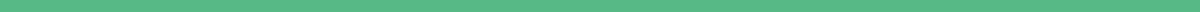 General Power of Attorney FormPrincipal’s Information:
Name: ___________________________
Address: ___________________________
Telephone: ___________________________Agent’s Information:
Name: ___________________________
Address: ___________________________
Telephone: ___________________________Granted Authorities:Additional Instructions:Signature:
Principal Signature: ___________________________
Date: ___________________________Agent Signature: ___________________________
Date: ___________________________Witnesses:Witness Name: ___________________________ Signature: ___________________________Witness Name: ___________________________ Signature: ___________________________AuthoritySpecificsStart DateEnd DateFinance____________________________________________Real Estate____________________________________________Medical____________________________________________Legal____________________________________________Other____________________________________________